Муниципальное автономное дошкольное образовательное учреждение №4  г. ЛипецкаПРОЕКТ ПО ПОЗНАВАТЕЛЬНОМУ РАЗВИТИЮ ДЛЯ ДЕТЕЙ СТАРШЕГО ДОШКОЛЬНОГО ВОЗРАСТА«Мы – друзья зимующих птиц»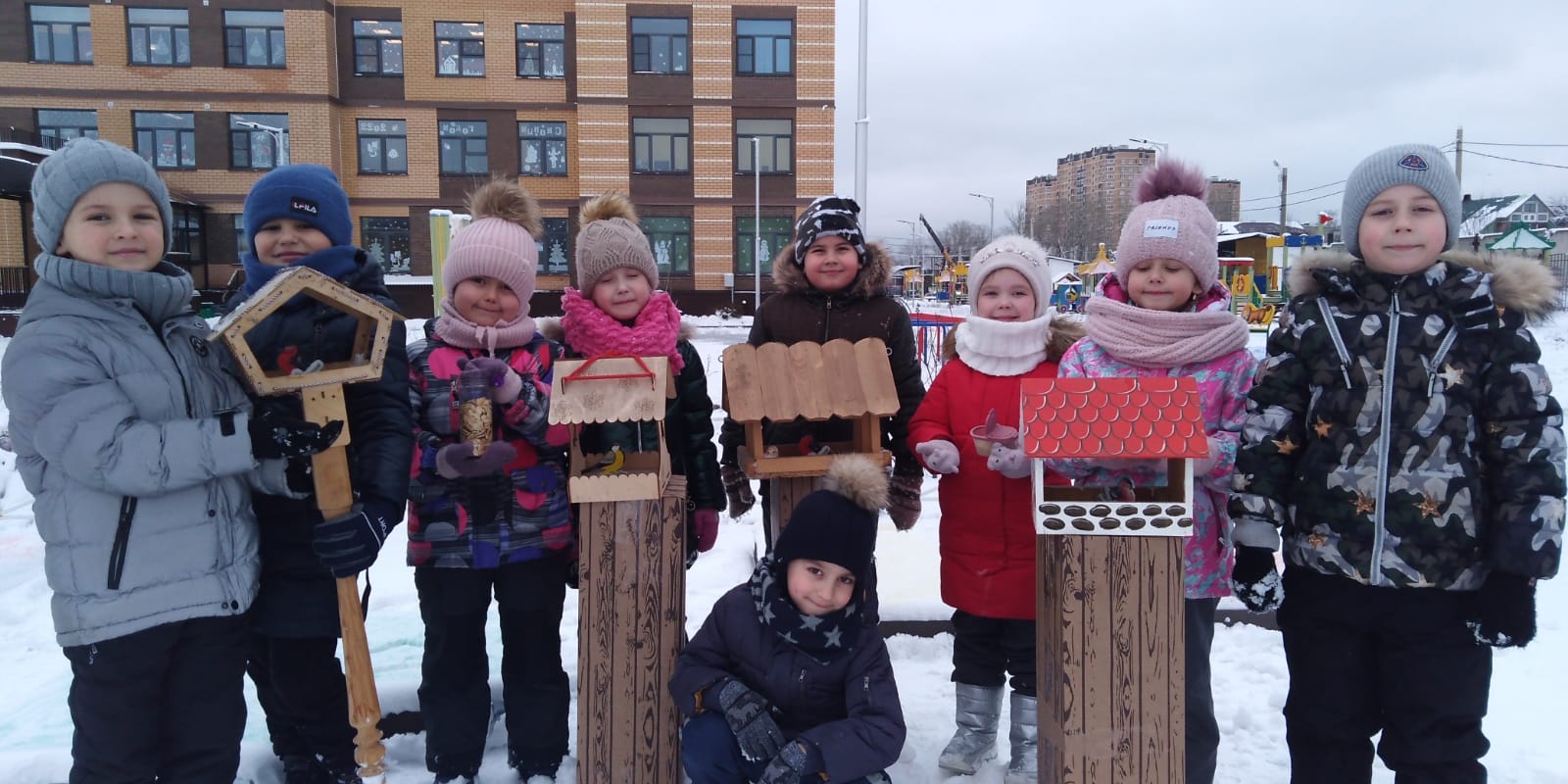  Подготовила воспитатель: Костина Надежда Николаевна                                                           Липецк 2022«Мы – друзья зимующих птиц»Покормите птиц зимой,Пусть со всех концовК вам слетятся, как домой,Стайки на крыльцо.Небогаты их корма,Горсть одна нужна,Горсть одна – и не страшнаБудет им зима.Сколько гибнет их –Не счесть, видеть тяжело!А ведь в нашем сердце естьИ для них тепло.Разве можно забывать:Улететь могли,А остались зимоватьЗаодно с людьми…	А. ЯшинАКТУАЛЬНОСТЬ ПРОЕКТА:В современных условиях проблема экологического воспитания дошкольников приобретает особую остроту и актуальность. Именно в период дошкольного детства происходит формирование начал экологической культуры. Поэтому очень важно разбудить в детях интерес к живой природе, воспитывать любовь к ней, научить беречь окружающий мир.Зимнее время – это не только веселые праздники, оживленное катание с горок, отчаянная игра в снежки, но и крепкие морозы с пронизывающим ветром. В холодное время года перед зимующими птицами встают жизненно важные вопросы: как прокормиться. Доступной пищи становится значительно меньше, но потребность в ней возрастает. Иногда естественный корм становится практически недоступным, поэтому многие птицы не могут пережить зиму и погибают.Наша задача - познакомить детей с птицами, зимующими в нашей местности, с их видами и особенностями; научить заботиться о птицах, помогать им в холодное зимнее время.ПАСПОРТ ПРОЕКТА:Тип проекта: информационно - исследовательский, творческийВид проекта: групповойПродолжительность: краткосрочный.Срок реализации: 1 неделя (17.01.2021 – 21.01.2021)Участники проекта: педагоги, воспитанники и родители старшей логопедической группы.ЦЕЛЬ ПРОЕКТА:Расширение и обогащение знаний о зимующих птицах, формирование бережного отношения к птицам. ЗАДАЧИ ПРОЕКТА:-закрепить знания детей о зимующих птицах, о роли человека в жизни зимующих птиц;-обогатить словарный запас;-пополнить развивающую среду по теме проекта;-воспитывать желание помогать птицам в трудное для них время;-развивать интерес и любовь к родному краю в процессе экологического воспитания и умения отражать это в рисунке, аппликации, игре.-вовлекать детей и родителей в разнообразные виды деятельности -формировать навыки экологически грамотного, нравственного поведения в природе.-обеспечить непрерывность экологического образования в системе: ДОУ -семья.ПРОБЛЕМА: Бережное отношение к птицам, осознание того, что необходимо ухаживать за пернатыми в самое трудное для них время года могут спасти популяцию птиц в нашем регионе. В совместной работе с родителями мы должны повышать экологическое сознание ребёнка, стимулируя его интерес к помощи пернатым друзьям, тем самым побуждая чувства ребёнка. Очень важно, чтобы ребёнок мог оценить поведение человека в природе, высказать своё суждение по этой проблеме.Таким образом, проблема экологического образования подрастающего поколения - актуальная и главная задача ДОУ.ГИПОТИЗА:Целенаправленная работа по экологическому воспитанию дошкольниковбудет осуществляться эффективно, если:- будет вестись систематическая работа на занятиях;- работа по экологическому воспитанию будет вестись и в повседневнойжизни с привлечением родителей.МАТЕРИАЛЬНО - ТЕХНИЧЕСКАЯ БАЗА:- предметно - пространственная среда отвечает современным требованиям;-информационное поле в группе;- наглядный и демонстрационный материал: презентация, иллюстрации, фотографии, картины;- библиотека книг с экологическим содержанием.ОЖИДАЕМЫЕ РЕЗУЛЬТАТЫ:У детей:* Сформируются элементарные представления о зимующих птицах.*Сформируются представления о правильных способах взаимодействия с объектами природы.* Разовьется интерес к наблюдению за объектами и явлениями природы.У педагогов:*повысится экологическая культура педагогов, появится пониманиенеобходимости в экологическом просвещении воспитанников;* пополнится развивающая среда в группе;* повысится мастерство в организации активных форм сотрудничества ссемьей.У родителей:* обогащение уровня экологических знаний родителей;* повысится экологическая культура родителей, появится пониманиенеобходимости в экологическом воспитании детей;* создание единого воспитательно-образовательного пространства ДОУ исемьи по экологическому воспитанию дошкольников;* возможность участвовать в совместных экологических проектах.1 ЭТАП – ПОДГОТОВИТЕЛЬНЫЙ*Обсуждение цели, задач с детьми и родителями.*Создание необходимых условий для реализации проекта.*Перспективное планирование проекта.*Разработка и накопление методических материалов по проблеме.*Подбор необходимой литературы по данной теме.2 ЭТАП – ОСНОВНОЙЭТАП – ЗАКЛЮЧИТЕЛЬНЫЙвыставка детских работ «Мир птиц глазами детей»;выставка совместного творчества родителей и детей;оформление презентации проекта.РЕЗУЛЬТАТЫ ПРОЕКТА:Результатом данного проекта, стала организация интересной, содержательной, общественно значимой, практической и экологическойдеятельности детей с учетом развития личности и возрастных особенностей.В ходе реализации проекта «Мы – друзья зимующих птиц» были достигнутыследующие результаты:- сформированы элементарные экологические знания и культура поведения вприроде;- в детском саду созданы необходимые условия по формированию у дошкольников целостного представления о жизни птиц.- по результатам диагностики было видно, что знания детей о птицах расширились;- дети научились отличать перелётных птиц от зимующих.- на протяжении реализации проекта «Мы – друзья зимующих птиц» у детей развивалась связная речь.- дети научились правильно подкармливать птиц.- у многих детей появилось заботливое отношение к птицам (дети каждый день, собираясь на прогулку, напоминали взять корм и покормить птиц).- повысился познавательный интерес у детей.- научились экспериментировать, анализировать и делать выводы;- удалось привлечь родителей к совместной деятельности с детьми;Проводимая работа достаточно эффективна, результативна и определяетнаправление дальнейшей работы и мероприятия экологической направленности.
В ходе реализации проекта я пришла к выводу, что подобные занятия, игры, продуктивная деятельность объединяют детей общими впечатлениями, переживаниями, эмоциями, способствуют формированию коллективных взаимоотношений. Проект расширил представления детей о птицах нашей местности. Дошкольный возраст такая "благодатная почва", что любое брошенное "доброе семя" обязательно даст добрые ростки.Я очень надеюсь, что проводимая работа поможет детям испытывать любовь и привязанность к родному краю; испытывать гордость и уважение к природе, бережно относиться к ней.                           Список литературы1. Бондаренко Т. М., Экологические занятия с детьми 5-6 лет: Практическое пособие для воспитателей и методистов ДОУ. – Воронеж: ЧП Лакоценин С. С., 2007.2. Давыдова О. И., Майер А. А., Богославец Г. А, Проекты в работе с семьёй. Методическое пособие. – М.: ТЦ Сфера, 2012. – 128 с. (Библиотека журнала «Управление ДОУ».3. Кравченко И. В., Долгова Т. Л., Прогулки в детском саду. Старшая и подготовительная к школе группы: Методическое пособие / Под ред. Г. М. Киселёвой, л. И. Понаморёвой. – М.: ТЦ Сфера, 2008. – 208 с.4. Формирование экологической культуры дошкольников: планирование, конспекты  занятий /авт. – сост. Л. Г. Киреева, С. В. Бережнова. – Волгоград: Учитель, 2008.                                         Приложение               БЕСЕДА  «ЧТО МЫ ЗНАЕМ О ПТИЦАХ?»                                                                          Чтоб от вредных насекомых                                                                                        Сады цветущие не гибли зря                                                                                       Всегда, в любое время года                                                                                        Берегите всяких птиц, друзья.Программные задачи:расширить знание детей о зимующих птицах;формировать умения и навыки наблюдения за птицами;воспитывать доброжелательное отношение к птицам;вызывать стремление беречь их, помогать зимующим птицам;совершенствовать монологическую речь с опорой на предметно-схематические модели;совершенствовать диалогическую речь;прививать любовь к природе и воспитывать бережное отношение к нейСловарная работа:клест, свиристель;зимующие птицы;перелётные птицы.Оборудование:картинки с птицами, кормушкаИнтеграция образовательных областей: познавательное развитие, речевое развитие. Ход беседы:1.Вводная часть:Воспитатель: Сегодня мы поговорим о…догадайтесь:Воробьи, стрижи, пингвины,Снегири, грачи, павлины,Попугаи и синицы:Одним словом это – ... (птицы)Ответы детей.Воспитатель: Правильно ребята, сегодня мы поговорим о птицах.2.Основная часть: Игра "Прилетели птицы" Я сейчас буду перечислять птиц, но если вы услышите что-нибудь другое, хлопайте в ладоши, топайте ногами!Прилетели птицы: голуби, синицы, аисты, вороны, мухи и стрижи (на слово "мухи" - хлопают в ладоши).Прилетели птицы: голуби, синицы, аисты, вороны, галки, макароны (на слово "макароны"- хлопают в ладоши).Прилетели птицы: голуби, синицы, чижи, чибисы, вороны, галки, стрижи, комары, кукушки (на слово "комары"- хлопают в ладоши).Прилетели птицы: голуби, куницы, овсянки, поползни, дятлы (на слово "куницы"- хлопают в ладоши).Прилетели птицы: голуби, синицы, галки, стрижи, чибисы, чижи, аисты, кукушки, даже совы и скворцы… Все вы молодцы!Скажите, пожалуйста, как называются птицы, которые остаются с нами зимовать. (Ответы детей)Воспитатель: Молодцы, зимующие. Каких зимующих птиц вы знаете?Ответы детей.Воспитатель: Правильно. Послушайте стихотворение:Покормите птиц зимой,Пусть со всех концовК вам слетятся, как домой,Стайки на крыльцо.Небогаты их корма,Горсть одна нужна,Горсть одна – и не страшнаБудет им зима.Сколько гибнет их – Не счесть, видеть тяжело!А ведь в нашем сердце есть И для них тепло.Разве можно забывать:Улететь могли,А остались зимовать Заодно с людьми.Воспитатель: Как вы думаете ребята, что страшнее птицам холод или голод?Ответы детей.Воспитатель: Конечно же, голод. Кто же может помочь птицам зимой?Ответы детей.Воспитатель: Правильно, человек. Мы с вами можем помочь нашим маленьким друзьям. А как мы поможем им?Ответы детей.Воспитатель: Мы смастерим кормушки. А у меня есть вот такая кормушка.(Воспитатель показывает детям панно “Кормушка”)Мы будем отгадывать загадки про зимующих птиц, а картинки с отгадками будем прикреплять к кормушке.Я весь день ловлю жуков,Ем букашек, червяков.Зимовать не улетаю,Под карнизом обитаю.Чик-чирик! Не робей!Я бывалый...(воробей)Трещала с самого утра:Пор-ра! Пор-ра!А что пора? такая всем морока,Когда трещит...(сорока)Спиною зеленовата,Животиком желтовата,Чёрненькая шапочкаИ полоска шарфика. (синица)Чернокрылый,КрасногрудыйИ зимой найдет приют:Не боится он простуды –С первым снегом тут как тут! (снегирь)Воспитатель: Молодцы. Посмотрите, сколько птиц слетелось к нашей кормушке.Воспитатель: Угадайте, какая птица произносит такие звуки:Кар-кар! (ворона)Чик-чирик, чив-чив! (воробей)Ча-ча-ча! (сорока)Свири-свир! (свиристель)Цок-цек, цок-цек! (клёст)Рюм-рюм-рюм! (снегирь)Синь-синь-синь! (синица)Воспитатель: Молодцы!Динамическая пауза:                                 Мы кормушку смастерили.
Мы столовую открыли.
Воробей, снегирь – сосед,
Будет вам зимой обед!
В гости в первый день недели
Две синицы прилетели,
А во вторник – снегири,
Ярче утренней зари!
Три вороны были в среду
Мы не ждали их к обеду.
А в четверг со всех краев –
Десять жадных воробьев
В пятницу в столовой нашей 
Голубь лакомился кашей.
А в субботу на пирог
Прилетело семь сорок.Воспитатель: Я вам хочу напомнить, что еда с нашего стола для птиц не годиться. Синичке можно предложить кусочек несолёного сала, воробьям хлебные крошки, крупу, семена, вороны всеядные птицы, снегири любят семечки арбуза, тыквы, облепихи, барбариса, свиристели любят рябину, голуби любят крупу и хлеб. Клёст очень любит еловые и сосновые шишки, крепкий клюв крестом ловко шелушит шишки. Ещё клёст удивителен тем, что в трескучий мороз выводит птенцов.Чтобы правильно кормить птиц зимой, необходимо соблюдать следующие правила:1. во время подкормки не сорить, не оставлять на улице полиэтиленовые пакеты, жестяные банки, коробки – лучше сделать кормушки;2. подкармливать в одном и том же месте, желательно в одно и тоже время, птицы сами будут прилетать к этому времени;3. кормить птиц регулярно, ежедневно, нельзя подкармливать время от времени, именно в морозы нужна пища каждый день, чтобы птицам выжить;4. корма класть немного, именно для того, чтобы подкормить, поддержать в трудное время. 5. Развешивайте кормушки в спокойных для птиц местах.6. Кормушки нужно держать в чистоте.7. Следите, чтобы в кормушке не было снега.8. Помните, что основные зимние корма: семечки арбуза, дыни, тыквы, пшеничные отруби, овсяные хлопья, пшено, семена подсолнечника (не жаренные, не солёные), сушёные ягоды боярышника, шиповника, крошки белого хлеба, несолёное свиное сало, говяжий жир. Нельзя давать чёрный хлеб. Запомнили? Давайте повторим некоторые правила. (Ответы детей)3.Заключительная часть:Воспитатель: А сейчас выходите, вставайте в круг, и давай те поиграем.Игра называется “Угадай-ка”. Я вам буду бросать мяч, и называть птицу, а вы будете говорить перелётная это птица или зимующая.Проводится игра.Воспитатель: Молодцы! Сегодня мы с вами говорили о зимующих птицах, как мы можем им помочь зимой. Что вам понравилось на занятии?Ответы детей.Воспитатель: А что было сложного на занятии?Ответы детей.РефлексияВоспитатель: А сейчас я предлагаю вам посмотреть видеофильм о зимующих птицахДомашнее задание изготовить с родителями кормушки.БЕСЕДА «ПОКОРМИТЕ ПТИЦ ЗИМОЙ»Программные задачи: Формировать знания детей о птицах, как о живых существах, дать представление о том, как зимуют птицы, чем им могут помочь люди. Закрепить знания о причинах их перелетов (перелетные, кочующие, зимующие). Воспитывать интерес и  любовь к природе родного края, формировать эмоциональную и неравнодушную личность в ребёнке, способную понять и пожалеть  «братьев наших меньших» вызывать стремление беречь птиц, помогать им; вызвать желание помогать им в трудных зимних условиях.Содержание беседы:Воспитатель беседует о том, что зима давно уже вступила в свои права: дуют холодные ветра, мороз сковал землю, кругом лежит снег, голые деревья скрепят от холода.- А как живется зимой птицам? (Голодно птицам, насекомые в зимней спячке, плоды, ягоды, семена трав – под снегом. Мало корма находят птицы зимой. С утра до вечера ищут себе крохи пропитания. Пуховые, теплые, перьевые шубки защищают от холода, но не от голода).В суровые годы из десяти синиц за зиму выживает только одна. Девять погибают от голода.- Жалко? (Очень жалко)- Послушаете стихотворение Н. Грибачева.Ну, морозы, ну, морозы,Нос наружу – ой – ой – ой!Даже белые березыВ серой корке ледяной.Даже белки - непоседкиВ ожидании теплаНе снуют на ветку с ветки,Не вылазят из дупла.И голодная синицаТихо плачет у окна:«Негде греться и кормиться,Ни козявки, не зерна.День дымит морозной далью,Ночи стылы и темны,Замерзаю, голодаю,Не дожить мне до весны! »- Ребята, кто же сможет помочь голодающим птицам?- Правильно, птицам на помощь должны прийти люди. И надо спешить! Дорог каждый час!- Послушайте продолжение стихотворения.И сказал Сережка: «Ладно!Потерпи не долгий срок… »И достал он из чуланаДлинный гвоздь и молоток.Похрустев по снежной корке,Где петлял следами лис,Закрепил у старой елкиНа пеньке фанерный лист.А на лист – зерна,А на лист – пшена,Конопли две горсти –Собирайтесь, гости!- Ребята, а вы хотите помочь птицам? А как?- Правильно, можно сделать и повесить кормушки.Воспитатель предлагает разные варианты кормушек. Дети рассматривают и делятся предположениями, какую кормушку они сделают дома с родителями для «Птичьего кафе». Можно предложить детям сделать две кормушки, одну для детского сада, а другую для дома.- Но чем мы будем их кормить? Хорошо, если летом собраны семена сорных трав, деревьев, плоды кустарников. А если нет? Что делать? Надо сказать, что в зимнее время птицы становятся менее разборчивы в еде и едят то, что летом бы не стали есть. Поэтому для подкормки годится пища с нашего стола. Можно повесить кусочки несоленого сала, жира, мяса, творога. Можно предложить птицам остатки крупяной каши и крошки хлеба. Вороны любят очистки от овощей и любую пищу, воробьи - крупу, семена, хлеб. Снегири – семечки арбуза, тыквы; свиристели – рябину, маслины; голуби - крупу, хлеб.- Ребята, послушайте стихотворение А. Яшина.Покормите птиц зимой,Пусть со всех концовК вам слетаться, как домой,Стайки на крыльцо.Небогаты их корма,Горсть одна нужна,Горсть одна – и не страшнаБудет им зима.Сколько гибнет их –Не счесть, видеть тяжело!А ведь в нашем сердце естьИ для них тепло.Разве можно забывать:Улететь могли,А остались зимоватьЗаодно с людьми…- Если мы позаботимся о птицах зимой, летом птицы позаботятся о наших садах, лесах, парках и т. д.- Каких зимующих птиц вы знаете? (Воробьи, голуби, синицы, сороки, вороны, снегири, дятлы, и т. д.)- Зимующие птицы с нашей помощью доживут до весны и …По небу весело скользят,Летят пернатые друзьяИ пропоют, чирикая:«Спасибо вам великое!»БЕСЕДА «ПРИМЕТЫ»1. Синичка с утра начинает пищать – ожидай ночью мороз.2. Воробьи дружно расчирикались – к оттепели.3. Ворона под крыло клюв прячет – к холоду.4. Перед метелью воробьи чирикают.5. Перед сильным ветром воробьи стайками перелетают с места на место.6. Синицы порхают под окном – к холоду.7. В марте птички щебечут к хорошей погоде.8. Снегирь зимой поёт на снег, вьюгу и слякоть.9. Если сядет тебе на руку синица, нужно загадать желание. А если вещая птаха подаёт голос – загаданному сбыться.ЭКСПЕРИМЕНТИРОВАНИЕТема: «Рассматривание птичьих следов»Цель: научить различать птичьи следы.Наглядный материал: рисунки птичьих следов.Воспитатель задает вопросыЧто это?Кто их оставил?Кто догадался?Чьи это следы? А это?Почему у воробья следы маленькие?Почему тут следы закончились?  ПАМЯТКА ПО КОРМЛЕНИЮ ПТИЦ ЗИМОЙЧтобы правильно кормить птиц зимой, необходимо соблюдать следующие правила:1. Во время подкормки не сорить, не оставлять на улице полиэтиленовые пакеты, жестяные банки, коробки – лучше сделать кормушки;2. Подкармливать в одном и том же месте, желательно в одно и тоже время, птицы сами будут прилетать к этому времени;3. Кормить птиц регулярно, ежедневно, нельзя подкармливать время от времени, именно в морозы нужна пища каждый день, чтобы птицам выжить;4.Корма класть немного, именно для того, чтобы подкормить, поддержать в трудное время. 5. Развешивайте кормушки в спокойных для птиц местах.6. Кормушки нужно держать в чистоте.7. Следите, чтобы в кормушке не было снега.8. Помните, что основные зимние корма: семечки арбуза, дыни, тыквы, пшеничные отруби, овсяные хлопья, пшено, семена подсолнечника (не жаренные, не солёные), сушёные ягоды боярышника, шиповника, крошки белого хлеба, несолёное свиное сало, говяжий жир. Нельзя давать чёрный хлеб.КОНСПЕКТ НОД ПО РЕЧЕВОМУ РАЗВИТИЮ«У КОРМУШКИ»Программное содержание:развивать связную монологическую речь обучать детей составлению рассказа по картине; учить согласовывать слова в предложениях; упражнять детей в отгадывании птиц по их описанию;стимулировать и развивать речевое творчество детей; продолжать воспитывать стремление сохранять и оберегать природный мир, видеть его красоту, следовать доступным экологическим правилам в деятельности и поведенииОборудование: картина «Кормушка», предметные картинки с изображением зимующих птиц.Ход деятельности:Организационный момент (воспитатель включает проектор, слайдовая презентация по тексту)Воспитатель: Бескрайни просторы нашего северного края. Прекрасны леса, реки и озера. Разные птицы прилетают к нам весной и остаются на зиму в этом суровом крае. Дни зимой коротки, редко выглядывает солнце, а ночи длинные и морозные. В такое время года птицы всегда страдают от голода и холода. Люди проявляют заботу о них и помогают перезимовать.Загадка о кормушке:Что за стол среди березПод открытым небом?Угощает он в морозПтиц зерном и хлебом.Почему столовую для птиц называют кормушкой?Показ картины и беседа по ней.2. Кто сделал кормушку для птиц? (папа, дедушка)3. Как вы думаете, что нужно для постройки кормушки? (дощечки, гвозди, молоток, верёвка)4. Куда дети повесили кормушку? (на дерево, на ветку)5. Какие угощения дети приготовили для птиц? (сало, ягодки рябины, семечки, пшено, крошки)6. Какие птицы прилетели к кормушке? (Синицы, воробьи, снегири) 7. Как можно назвать этих птиц одним словом? (зимующие птицы)Воспитатель: Ребята я предлагаю вам послушать рассказ по этой картине.Рассказ воспитателя. Наступила холодная зима. Голодно птицам в лесу. Дети попросили папу сделать кормушку. Принесли дощечки, гвозди, молоток. Когда кормушка была готова, дети закрепили её на деревце, и насыпали в неё угощение: семечки, пшено, крошки, подвесили кусочек сала и гроздь рябины. Сначала на кормушку прилетели воробьи, потом синицы, а потом и снегири. Птицы быстро клевали корм. Дети остались довольны.Воспитатель: А теперь я предлагаю вам ребята придумать свой рассказ по этой картине.Творческое задание.1. Придумать рассказ по аналогии.(дети придумывают свои рассказы аналогичные воспитателю 2-3 реб.)Воспитатель: Вы составили интересные рассказы, давайте немного отдохнём.Динамическая пауза «Снегири»:Вот на ветках, посмотри, (опущенными руками показывают грудку)В красных майках снегириРаспустили пёрышки (хлопают себя по бокам)Греются на солнышкеГоловой вертят,Улететь хотятУлетели! Улетели! (бегут по кругу взмахивая руками)За метелью, за метелью.(2раза)Воспитатель: Кто ещё хочет рассказать свой рассказ? (2-3реб)Воспитатель: Вы составили интересные рассказы, а теперь я предлагаю вам поиграть в игру.Игра «Узнай по описанию»:1. Шустрый, быстрый, ловкий, драчливый боевой, смелый. (воробей)2. Красногрудый, ленивый, грустный, малоподвижный. (снегирь)3. Желтогрудая, тонконогая, юркая, весёлая, умная. (синица)4. Красноголовый, большой, умный, зимующий, всё время стучащий. (дятел)5. Большеглазая, сонная, ночная, малоподвижная, зимующая. (сова)Воспитатель Какие молодцы всех угадали.Итог:1. Чем страшна зима птицам?2. Как дети помогли птицам?3. Какие угощения дети приготовили для птиц?4. Какие птицы прилетели к кормушке?5. Как назвать этих птиц одним словом?НАБЛЮДЕНИЯ НА ПРОГУЛКЕНаблюдение за голубями №1Задачи: - закреплять представления о птичьем мире (чем питаются птицы, где живут, как человек ухаживает за ними).Ход наблюдения:Воспитатель задает детям вопросы- Кто часто прилетает к нам на участок?- Откуда ни к нам прилетели?- Где они живут?- Кто их кормит?- Что они любят клевать?- Как называется домик, где живут голуби?- Голуби перелетные или зимующие птицы?Наблюдение за птицами зимой №2Задачи:- формировать представления о жизни птиц зимой;- воспитывать желание заботиться о птицах, выделяя признаки живого.Ход наблюдения:Не видно в лесу тропинок,В тулупах кусты стоят.Уснувших жуков и личинокУкрыл под корой снегопад.Лети же, пичуга, к людямИ прячься скорей за окном, А мы кормить тебя будемКрошками хлеба, пшеном.Воспитатель задает детям вопросы.- Каких птиц вы видите зимой около своего дома?- Почему они прилетают к жилью человека?- Зачем люди зимой устраивают кормушки для птиц?- Почему зимующих птиц надо подкармливать?- много ли птиц прилетает к нашим кормушкам?- Какой корм они охотнее поедают?- Что вы еще видели, наблюдая за птицами на кормушке?- Есть ли кормушка возле вашего дома?Наблюдение за вороной №3Задачи:- расширять представления о зимующих птицах, учить различать их по внешнему виду;- воспитывать любовь и бережное отношение к зимующим птицам.Ход наблюдения:Воспитатель загадывает детям загадку, предлагает ответить на вопросы.Шапочка серенькая,Жилеточка нетканая,Кафтанчик рябенький А ходит босиком (ворона)- Кто это, как зовут эту птицу?- В чем особенности ее внешнего вида?- Где она живет?- Чем питается?- Есть ли у нее враги?Приметы:Ворона под крыло нос прячет – к морозу.Наблюдение за синицей №4Задачи:- продолжать вызывать интерес к пернатым- знакомить с синицей, ее повадками, средой обитания, особенностями внешнего вида.Ход наблюдения:Воспитатель загадывает детям загадку, проводит беседу.Угадай, какая птица,Бойкая, задорная, ловкая, проворная,Звонко тенькает: «тень-тень!Как хорош весенний день!» (синица)Синица расписная свистит, не уставая.За окном повешу ейЯ кусочек сала,Чтоб теплей и веселейБедной птахе стало.- Что это за птица?- Как она выглядит и какого она цвета?- Какие изменения происходят в жизни синиц зимой?- Чем питаются синицы?- Как люди заботятся о них? - Какую пользу синицы приносят? - Когда отмечают «синичкин» день? (в ноябре)В народе говорят: «Не велика птичка-синичка, а и то свой праздник знает».Наблюдение за снегирем №5Задачи:- формировать представления о зимующих птицах, заботе человека о них;- знакомит с характерными особенностями снегиря.Ход наблюдения:Воспитатель задает детям вопросы, предлагает отгадать загадку.- Как выглядит снегирь?- Чем питается?- Где зимует?- Как человек заботится о нем?- Почему снегирь прилетел к нам зимовать?Каждый год я к вам лечу –Зимовать у вас хочу.И еще красней зимойЯрко-красный галстук мой. (снегирь)Есть примета: если снегирь под окном чирикает – это к оттепели.	Наблюдение за зимующими птицами №6Задачи:- закреплять знания о зимующих птицах;- формировать представление о добывании пищи зимующими птицами;- воспитывать желание заботиться о них и охранять.Ход наблюдения:Вновь разгулялась вьюга,Срывает снежные шапки.Совсем замерзла пичуга,Сидит, поджимая лапки.Воспитатель задает детям вопросы.- Каких птиц называют зимующими?- Чем они питаются?- Каких зимующих птиц вы знаете?- Почему зимующие птицы не улетают на зиму в теплые края?- Как человек может помочь зимующим птицам?Зимующие птицы не улетают от нас в теплые края, так как и зимой находят корм. Они питаются почками, семенами и плодами растений, спрятавшимися насекомыми, отыскивают корм около жилья человека. Часть птиц погибает от холода зимой. Люди могут помочь зимующим птицам – синичкам дают несоленое сало, воробьи любят пшено, семечки.Наблюдение за синичкой №7Задачи:- формировать представления о зимующих птицах, о заботе человека о них;- учить узнавать их по внешнему виду.Ход наблюдения:Зерен хочется синице,Но в кормушку сесть боится.«Будь смелее, не робей!»-Приглашает воробей.Воспитатель задает детям вопросы.- Как выглядит синичка?- Как передвигается и чем питается?- Где зимует синичка?- Как они кричит?- Как человек заботится о ней?- Почему синичка осталась на зимовку?- Как люди отмечают «Синичкин» день?Дидактические речевые игры «НЕ ЗЕВАЙ!» (птицы зимующие, перелётные).Цель: развивать слуховое внимание, быстроту реакции.Ход игры. Воспитатель даёт всем детям названия птиц и просит внимательно следить: как только прозвучит их название, они должны встать и хлопнуть в ладоши; кто прозевает своё название, выходит из игры.«ИСПРАВЬ ОШИБКУ»Цель: учить детей понимать смысл предложения.Ход игры. Воспитатель читает предложения. В них допущены ошибки, которые ребята должны исправить.Воробей ходит по земле.Ворона долбит дерево.Клест клюет  сало, и т.д.                                «СКАЖИ НАОБОРОТ»Цель: учить подбирать антонимы к прилагательным.Ход игры. Воспитатель читает начало предложения, дети заканчивают• Ворона большая, а воробей – какой? (маленький)• Сорока длиннохвостая, а воробей – какой? (короткохвостый)• Дятел длинноклювый, а воробей – какой? (короткоклювый)• У вороны клюв большой и толстый, а у воробья какой? (маленький и тонкий)• У снегиря грудка красная, а у синички?• Снегирь подлетел к лесу, а воробей?• Снегирь сидит на верхней ветке, а воробей?                     Подвижные игры                          «ПТИЧКИ И КОШКА»Цель: упражнять в мягком спрыгивании, приземлении на полусогнутые ноги; в умении вступать в игру по сигналу; в соблюдении правил игры.Ход: 3-4 ребенка изображают птичек, остальные птенчики, один ребенок - кошка. Перед началом игры птицы и птенчики находятся на деревьях - скамейках, пеньках, бревнах. Кошка на расстоянии 20-30 шагов от птичек в круге, нарисованном на полу.Птицы слетают с деревьев (спрыгивают), летят на площадку и спустя некоторое время зовут птенцов. Они также спрыгивают, присаживаются на корточки (клюют корм), летают. По сигналу «кошка» птицы улетают на деревья - залезают или впрыгивают на возвышение, кошка пытается поймать птиц. Пойманный становится кошкой.Правила: птенцы вылетают только по зову птиц; дети бегают только в пределах площадки; кошка не может ловить того, кто стоит на возвышении.«ПТИЧКА И ПТЕНЧИКИ»Цель: упражнять в умении использовать для игры всю площадку; выполнять игровые действия; изменять направление движения по сигналу; формировать потребность в двигательной активности.Ход: Дети делятся на группы по 5—6 человек. Каждая группа имеет свой домик — гнездышко (начерченный мелом круг, положенный на пол большой обруч или связанная за концы веревка и т. п.). Малыши, сидя на корточках, изображают птенчиков в гнездышках, воспитатель — птичку. На слова «Полетели — полетели!» птенчики выпархивают из гнездышек и стараются улететь за кормом подальше. На слова воспитателя «Полетели домой!» птенчики возвращаются в свои гнездышки. Игра повторяется 3—4 раза.Правила: Педагог следит, чтобы дети-птенчики действовали по сигналу, напоминает, что нельзя залетать в чужое гнездышко, улетать надо подальше от дома — там больше корма.«СОВУШКА»Цель: упражнять в беге с выполнением ролевых движений; в умении быстро реагировать на звуковой сигнал, сохранять статичность позы некоторое время; развивать выдержку; организованность.Ход: все дети - птички, один - сова, которая находится в стороне площадки. По сигналу «день» птички разлетаются. На сигнал «ночь» все останавливаются и стоят неподвижно. Вылетает сова, высматривая тех, кто шевелится, и забирает в гнездо. Через 15-20 сек. Снова дается сигнал «день». Варианты: можно подавать такие сигналы «день наступает - все оживает», «ночь наступает - все замирает»; или сигналы могут быть музыкальные: день - громкая музыка, ночь - тихая. «ВОРОБЫШКИ И АВТОМОБИЛЬ»Цель: развивать умение рассредоточиваться по всей площади зала; быстроту реакции; пространственную ориентацию; формировать потребность в двигательной активностиХод: на одной стороне зала размещают скамейки, на них сидят воробышки. На другой обозначают место для гаража. «Воробышки вылетают из гнезда» - говорит вос-ль, и дети прыгают со скамейки (20см), бегают врассыпную, подняв руки в стороны. Раздается гудок, и появляется «автомобиль» - ребенок, в руках которого руль. Воробышки быстро улетают в свои гнезда. Автомобиль возвращается в гараж. Игра повторяется. «ВОРОБЫШКИ»Цель: упражнять в ходьбе и беге на выносливость; продолжать совершенствовать навыки смены направления движения по сигналу.Ход: дети стоят в шеренге (или на своих местах - в гнездах). Утром воробышки просыпаются - потягиваются, расправляют крылья, чистят клювы, выпрыгивают из гнезда и летят. По сигналу «полетели» звучит музыка и воробьи свободно летают по залу. Как только музыка прекращается, звучит сигнал «в гнезда», и дети быстро занимают свои места.«ПОПРЫГАЙ, КАК….»Цель: упражнять в умении передавать образ животного в движении; развивать положительное отношение к самостоятельному выполнению движений; воображение в передаче образных движений.Ход: дети изображают прыжки животных, птиц, насекомых, которых знают. Воспитатель проходит мимо и старается угадать, если она ошиблась, дети говорят: «Нет, не угадали», и сами называют животное. Если угадала:» Правильно, угадали».                           «Кот и воробышки»Цель: упражнять в умении сохранять направление движения и изменении его в зависимости от ситуации; развивать внимание; умение действовать только после произнесения условной фразы. Ход: кот - располагается на одной стороне участка, воробышки - на другой.Воробышки приближаются к коту:Котя, котенька, коток,Котя - черненький хвосток,Он на бревнышке лежит,Притворился, будто спит.После этих слов кот восклицает: «Мяу!» - и начинает ловить воробышков, которые убегают от него в домик, за черту                       ЧТЕНИЕ ХУДОЖЕСТВЕННОЙ ЛИТЕРАТУРЫ	Чтение сказки В. Бианки «Синичкин календарь. Январь»Цель: Познакомить детей с творчеством Виталия Бианки.Задачи:1. Расширить представления о жизни зимующих птиц.2. Знакомить детей с пословицами, отражающими любовь человека к родному дому.3. Прививать любовь к родной природе.Ход:Воспитатель: Ребята, я хочу сегодня вас познакомить с рассказами и сказками замечательного писателя Виталия Бианки.(Рассматривание портрета писателя)Мы с вами уже много читали рассказов В. Бианки, например: рассказы  про лес, животных. В первое свое лесное путешествие В. Бианки, отправился, когда ему было лет пять. С тех пор лес стал для него волшебной страной. Главным своим лесным учителем Бианки считал отца. Именно он приучил сына записывать свои наблюдения. Через много лет они преобразились в увлекательные рассказы и сказки. Сам Бианки называл свои произведения «сказки-несказки». В них нет «волшебной палочки», или того, чего не бывает, но, читая их, мы как будто живем вместе с птицами и зверями, слушаем их разговоры, участвуем в их приключениях.2. Чтение сказки «Синичкин календарь. Январь»Воспитатель: сегодня я вам предлагаю послушать сказку, которая называется: «Синичкин календарь». В году, как вы знаете, 12 месяцев, сегодня мы начнем с января, первого месяца года, и каждый месяц мы будем продолжать читать его.Чтение воспитателя детям.3. Беседа по содержанию рассказа.Воспитатель: А, сейчас, я предлагаю ответить на вопросы.- Кто был главным героем этой истории?-Как получилось, что Заинька ничего не знала о празднике Новом годе? (фрагмент пересказа событий одним желающим из детей)-Кого встретила синичка?-Расскажите, какой разговор у них получился. (фрагмент пересказа)-Какой дом был у синички?-Что интересного мы узнали из этого рассказа?Воспитатель: Вы правильно сказали, ребята. Но я вижу, вы немного устали? Тогда сыграем в игру.2. Подвижная игра «Шустрая синица"Скачет шустрая синица (прыжки на месте на двух ногах)Ей на месте не сидится, (прыжки на месте на левой ноге)Прыг – скок, прыг – скок, (прыжки на месте на правой ноге)Завертелась, как волчок. (кружимся на месте)Вот присела на минутку, (присели)Почесала клювом грудку, (встали, наклоны головы влево-вправо)И с дорожки – на плетень, (прыжки на месте на левой ноге)Тири – тири, (прыжки на месте на правой ноге)Тень-тень-тень! (прыжки на месте на двух ногах)3. А сейчас вас ждет не менее интересная игра. Вам нужно будет узнать, какая зимующая птица перед вами, глядя только на ее тень!Дидактическая игра «Чья тень?»Воспитатель: Вы очень хорошо справились с таким трудным заданием! Давайте теперь вспомним, что мы делали сегодня? Что нового узнали? Что понравилось больше всего?
Игра-инсценировка «Узнай птицу»Цель: развитие диалогической речи, поддержание психологического комфорта в коллективе.Задачи:• Учить слушать сказку, участвовать в инсценировках, выполнять движения в соответствии с текстом.• Формировать у детей умение входить в образ животных, птиц, изображая повадки мимикой, движениями, подражать голосам животных-персонажей.• Воспитывать доброжелательное отношение друг к другу, чувство взаимопомощи, навыки общения.• Развитие творческих способностей, психических функций, воображения, фантазии, активизация словаря.Ход образовательной деятельности.1. Организационный момент«Различаемся мы цветом, встретишь нас зимой и летомЕсли крыльями взмахнём, будем в небе голубом.Мы умеем щебетать, каркать, петь и ворковать.Нас зимой вы подкормите.Дети, кто мы? назовите».Чтоб от вредных насекомыхСады цветущие не гибли зряВсегда, в любое время годаБерегите всяких птиц, друзья.Игра - инсценировка “Узнай птицу!”Воспитатель: Сказочно прекрасен лес в ясный зимний день, особенно, когда вдруг блеснет солнечный луч и осветит запорошенные снегом верхушки деревьев. И вот среди белоснежных хлопьев на ветвях мы видим необыкновенные “цветы”. Это… птицы зимнего леса. Ребята попробуйте угадать какие птицы живут в лесу.Выходят дети, каждый из которых изображает свою птицу. Птицы представляются.Воробей: Я подвижная птичка с округлой головкой, короткой шеей, яйцевидным туловищем, короткими и округлыми крыльями. Мой клюв твердый и заостренный к концу. В холодную пору мы сидим, тесно прижавшись друг к другу, нахохлившись.Синица: Я очень красивая птица. У меня на голове черная шапочка, щечки белые, а на горле черная полоска – галстучек, крылья и хвост – серые, спина – желто-зеленая, а брюшко – желтое.Дятел: У меня красивое пестрое оперение: верх тела – черный, на голове и на шее – белые пятна, подхвостье и темя – красные, клюв прочный и острый.Снегирь: У меня верх головы, крылья, хвост – черные, спина – голубовато-серая, а брюшко – красное. Клюв короткий, толстый, конической формы, черного цвета.Клест: Я – небольшая птичка красного цвета, с цепкими лапками и характерным крестообразным клювом.Сорока: Голова, крылья, хвост у меня – черные, зато по бокам – белоснежные перышки. Хвост длинный и прямой, будто стрела, а клюв прочный и острый.Ворона: У меня крупное продолговатое туловище и большие сильные ноги. Хожу большими шагами. У меня очень большой и крепкий клюв. Голова, горло и крылья – черные, а остальное тело – серое.Воспитатель: Какие вы молодцы! Очень правильно изобразили птиц. Вашим домашним заданием было изготовление кормушки для птиц для нашего участка. А возле дома вы подкармливаете птиц? Я предлагаю вам сегодня выучить стихотворение, которое вы можете рассказать своим друзьям, родителям, знакомым, чтобы призвать их помочь зимой птицам!                 МУЗЫКАЛЬНАЯ ДЕЯТЕЛЬНОСТЬ* Слушание песни «Птички», муз. и сл.Т. Ломовой, «Воробей»,муз. и сл. А. Ветлина.* Пропевание песни «Птицы и птенчики», муз. и сл. Е. Тиличеевой.* Слушание записи с голосами птиц.Конспект НОД по познавательному развитию: «Зимующие птицы»Программное содержание:     • уточнить и расширить знание детей о зимующих птицах;• формировать умения и навыки наблюдения за птицами;• прививать любовь к птицам и воспитывать бережное отношение к ним;• вызывать стремление беречь их, помогать зимующим птицам;• вырабатывать навыки осознанного и уместного употребления слов в соответствии с контекстом высказывания;• совершенствовать диалогическую речь.Оборудование: картинки, фотографии зимующих птиц; наглядное пособие «Зимующие птицы»; запись пения птиц; кормушка; корм для птиц.Ход деятельности:Организационная часть:Воспитатель. Послушайте стихотворение, которое называется «Письма» А. Тараскина.На снегу, как на страничке,Пишут голуби, синички,Пишет стая снегирей,Пишет серый воробейПисьма Пете и Андрюшке,Чтобы сделали кормушки.Воспитатель. Так кто же написал письмо? (Птицы.)Воспитатель. А чем они писали? На чём? (На белом снегу своими лапками птицы оставили следы.)Воспитатель. Это и есть письмо, которое можно прочитать. О чём просят птицы? (Чтобы сделали кормушки.)Воспитатель. Ребята, скажите, пожалуйста, какое сейчас время года? Какой месяц? Какой сегодня день недели? (Ответы детей)Основная часть:Воспитатель. Итак, сегодня мы будем знакомиться с зимующими птицами. О зимующих птицах мы будем читать стихи, слушать их голоса, вспомним, чем они питаются, а также я постараюсь рассказать вам об их жизни.Воспитатель. Вначале мы отправимся с вами на птичью выставку. Как зовут нашего первого гостя?Я весь день ловлю жучков,Уплетаю червячков.В тёплый край я не летаю,Здесь под крышей обитаю,— Чик-чирик! Не робей,Я бывалый.(Воробей)Картинка с изображением воробья появляется на доске.Воспитатель. Какой звук издаёт воробей? (Чик-чирик)Воробей - весёлый, шустрый, маленький. Воробьи строят свои гнёзда рядом с домами людей. Это очень неприхотливые птички.Чик-чирик, чик-чирик!Воробей скачет по дорожке,Собирает хлебные крошки.По ночам кочует,Зёрнышки ворует!Воспитатель. Какая птица умеет ворковать? (Голубь)Картинка с изображением голубя появляется на доске.Воспитатель. Голуби – воркуют, доверчивые птицы. Живут вблизи домов людей. Народное названия птицы — сизак, сизарь. В разговорной речи часто употребляются слова «гуля», «гулька» (отсюда поговорка «с гулькин нос», то есть очень мало).Воспитатель. Как голубь воркует? (Гру-гру)Воспитатель. Следующая наша гостьяНе сидит она на месте,На хвосте разносит вести.Может, в них и мало прока.Но горда собой…(Сорока)Картинка с изображением сорокиВоспитатель. Послушайте, как трещит сорока. (Запись на СD-диске)Сорока - белобокая, длиннохвостая, непоседа. Она очень любопытная. Увидит что-нибудь блестящее, монетку, стёклышко, и разглядывает круглым глазом. Потом схватит, и утащит в своё гнездо.Воспитатель. Прилетела к намОсоба всем известная,Она – крикунья местная.Увидит тучку тёмную,Взлетит на ель зелёнуюИ смотрит, словно с трона,Красавица-ворона.Картинка с изображением вороныВоспитатель. Послушайте, как ворона каркает. (Запись на СD-диске)Ворона - важная, горластая. Вороны бывают как полностью черного цвета, так и чёрными с серым. Обычно вороны летают стаями. В каждой вороньей стае одна из ворон всегда выполняет роль сторожа, предупреждая остальных об опасности.Воспитатель. О какой птице так говорят?Я по дереву стучу,Червячка добыть хочу,Хоть и скрылся под корой -Все равно он будет мой!(Дятел)Картинка с изображением дятла помещается на выставку-доску.Воспитатель. Послушайте, как стучит дятел. (Запись на СD-диске)Дятел - большую часть времени проводит сидя на стволе дерева и стуча по нему клювом, чтобы извлечь насекомых. Дупло в стволе служит гнездом.Дятел – врач лесного царства,Дятел лечит без лекарства.Лечит липы, клёны, ели,Чтоб росли и не болели.Воспитатель. Встречайте следующего гостя. Угадайте, кто это?Зимой на ветках яблоки!Скорей их собери!И вдруг вспорхнули яблоки,Ведь это.(Снегири)Картинка с изображением снегиряВоспитатель. Послушайте, как снегирь поёт. (Запись)Снегирь – самая зимняя птичка. Когда выпадает снег, снегирь повсюду становится очень заметным, благодаря своей красной грудке. Держатся снегири на рябине, клёне, кустах калины, обрывая ягоды и расклёвывая семена.Алой кисточкой заряКрасит грудку снегиря,Чтоб в морозы и в пургуНе замёрз он на снегу.Воспитатель. Что это за птица?Спинкою зеленовата,Животиком желтовата,Чёрненькая шапочкаИ полоска шарфика.(Синица)На слайде появляется картинка с изображением синицы.Воспитатель. Послушайте, как синичка поёт. (Запись)Синица – это небольшая птичка с желтеньким брюшком, а на голове чёрная шапочка. Это очень шустрые и бойкие птички. Синицы не улетают на зиму в тёплые края, а переживают зиму, укрывшись в дупле. В снежную зиму пищи совсем немного, и птицам приходится нелегко. В поисках еды они прилетают к жилью человека.Пусть снег вокруг искритсяИ зимний ветер злится –Поёт не уставаяСиница расписная.Воспитатель. Отгадайте, о ком идёт речь?Вот птичка так птичка,Не дрозд, не синичка,Не лебедь, не уткаИ не козодой.Но эта вот птичка,Хоть и невеличка,Выводит птенцовТолько лютой зимой. (Клёст)Картинка с изображением клёстаВоспитатель. О ком речь?Всю ночь летает -Мышей добывает.А станет светло -Спать летит в дупло.(Сова)Днём спит,Ночью летает,Прохожих пугает.(Филин)Воспитатель. Какую пользу приносят совы? (Ответы детей)Воспитатель. Познакомимся ещё с одной интересной, красивой птицей.Эти птички с хохолкомИ красивые притом,На рябину прилетели.Птички эти — ….(Свиристель)Воспитатель. Итак, ребята, какие птицы есть на нашей птичьей выставке?Воспитатель показывает птицу, а дети называют её.Воспитатель. Как можно назвать этих птиц одним словом? (Зимующие) Почему? (Ответы детей)Динамическая паузаПлавно руками помашем –Это к нам птицы летят.Как они сядут, покажем –Крылья мы сложим назад.Крылья расправим,Клювик почистимИ все вернёмся назад.Дидактическая игра на речевое развитие «Скажи наоборот»• Ворона большая, а воробей – какой? (маленький)• Сорока длиннохвостая, а воробей – какой? (короткохвостый)• Дятел длинноклювый, а воробей – какой? (короткоклювый)• У вороны клюв большой и толстый, а у воробья какой? (маленький и тонкий)• У снегиря грудка красная, а у синички — ?• Снегирь подлетел к лесу, а воробей — ?• Снегирь сидит на верхней ветке, а воробей на?Воспитатель. Птицы нам приносят пользу. Зима – очень трудное время года для птиц, особенно, если она морозная и снежная. Ребята, а как мы можем помочь птицам зимой? (Сделать кормушку и подкармливать птиц)Заключительная часть.Воспитатель. Ребята, что вам понравилось сегодня делать больше всего? (Ответы детей). Что нового и интересного вы сегодня узнали? (Ответы детей)Как мы можем заботиться о птицах? (Ответы детей)Коллективная аппликация «Птичкина столовая»Программное содержание: учить детей создавать целостные композиции; воспитывать желание работать дружно.Воспитатель: Ребята, вы любите путешествовать?Дети: Да!Воспитатель: А, какое сейчас время года?Дети: Зима.Воспитатель: Мы отправляемся с вами в путешествие.Вот и зимушка пришла. В путь дорогу позвала. Мы отправимся гулять. Будем дружно мы шагать. По тропинке мы идём друг за дружкою гуськом. Вот и пришли мы в лесок. Встанем дружно мы в кружок. Так красиво в лесу. Только холодновато. Посмотрите, ребята, на дерево. Здесь что-то висит. Что это?Дети: Кормушка.Воспитатель: Кто её мог здесь повесить?Дети: Люди. Лесник. Дети.Воспитатель: Почему зимой нужно вешать кормушки?Дети: Люди берегут птиц зимой. Птицы не могут добывать себе корм зимой. Земля покрыта снегом. Насекомые спрятались до весны. Чтобы птицы не умерли от голода.Воспитатель: Ребята, какие птицы прилетают на кормушку?Дети: Зимующие птицы. (воробьи, синицы, снегири, вороны, голуби, дятлы, свиристели)Дидактическая игра “Прилетели птицы”Цель: развитие фонематического слуха.– Я сейчас буду называть птиц, но если я, вдруг, ошибусь, и вы услышите что-то другое, то нужно хлопнуть в ладоши.Прилетели птицы: голуби, синицы, аисты, вороны, галки, макароны.Прилетели птицы: голуби, куницы.Прилетели птицы: аисты, вороны, галки и палки.Прилетели птицы:Голуби, синицы,Галки и стрижи,Чибисы, чижи,Аисты, кукушки,Лебеди, скворцы.Все вы – молодцы!Воспитатель: Ребята, я предлагаю вам смастерить картину «Птицы у кормушки». Приглашаю вас в нашу мастерскую. Посмотрите, ребята, кая красивая кормушка. Но к ней ещё не прилетели птицы. А вот какие птицы прилетят, мы сейчас узнаем. Послушайте загадкуПусть я птичка невеличкаУ меня одна привычкаКак начнутся холодаБыстро с Севера сюда.Чернокрылый, красногрудыйИ зимой найдёт приют.Не боится он простудыС первым снегом тут как тутТы откуда? Ты откуда?Прилетел к нам красногрудый?Облетел я всю Сибирь.А зовут меня …Дети: Снегирь.Воспитатель: Правильно! И сегодня мы пригласим снегиря и других зимующих птиц, с которыми мы с вами теперь хорошо знакомы, к кормушке. На листе ватмана мы нарисуем ветки деревьев на фоне неба, нарисуем и вырежем кормушку с кормом и пернатых гостей.А чтобы наши пальчики работали быстро и ловко, давайте сделаем пальчиковую гимнастику!Я решил ворон считать:Раз,Два,Три,Четыре,Пять.Шесть ворона – на столбе,Семь ворона – на трубе,Восемь – села на плакат,Девять – кормит воронят…Ну а десять – это галка,Вот и кончилась считалка!(А. Усачев)Дети рисуют, вырезают и приклеивают кормушку, снегирей, воробьев, синиц, дятла, сороку, голубей, клестов, свиристель. Создают коллективную композициюПосле выполнения аппликации дети любуются своей работой и украшают ею раздевалку.Пальчиковая гимнастикаСтайкаПой-ка, подпевай-ка,Десять птичек – стайка!Эта птичка- соловейЭта птичка – воробейЭта птичка - совушкаСонная головушкаЭта птичка – свиристельЭта птичка – коростельЭта птичка – скворушкаСеренькое пёрышкоЭта – зябликЭта – стрижЭта – развесёлый чижНу а эта - злой орланПтички, птички по домам.Я решил ворон считатьЯ решил ворон считать:Раз, Два, Три, Четыре, Пять.Шесть ворона – на столбе,Семь ворона – на трубе,Восемь – села на плакат,Девять – кормит воронят…Ну а десять – это галка,Вот и кончилась считалка!Мы кормушку смастерилиМы кормушку смастерили.
Мы столовую открыли.
Воробей, снегирь – сосед,
Будет вам зимой обед!
В гости в первый день недели
Две синицы прилетели,
А во вторник – снегири,
Ярче утренней зари!
Три вороны были в среду
Мы не ждали их к обеду.
А в четверг со всех краев –
Десять жадных воробьев
В пятницу в столовой нашей 
Голубь лакомился кашей.
А в субботу на пирог
Прилетело семь сорок.День неделиРабота с детьмиРабота с родителямипонедельникБеседа: «Что мы знаем о птицах»Занятия: «У кормушки», «Зимующие птицы»Дидактическая игра «Прилетели птицы»Наблюдение за птицами зимойПодвижная игра «Птички и кошка»Чтение «Сказки о птицах из Красной книги Липецкой областиСовместно с ребенком сделать кормушку и повесить во дворе или принести в детский садвторникБеседа: «Покормите птиц зимой»Дидактическая игра «Не зевай»Подвижная игра «Совушка»Наблюдение за синицейЭкспериментирование «Рассматривание птичьих следов»Инсценировка «Птичья столовая»Организация выставки «Лучшая кормушка для птиц».средаПамятка по кормлению птиц зимойДидактическая игра «Исправь ошибку»Занятие «Поиграем – посчитаем»Подвижная игра «Попрыгай как...»Наблюдение за воронойЗагадывание загадокЧтение С. Маршак «Где обедал воробей»Подсыпая корм, развивать словарный запас ребенка (синичку угостим салом, воробья угостим крошками и т. п.)четвергБеседа «Меню птиц» Дидактическая игра «Один – много»Наблюдение за голубемЧтение «Сказки о птицах из Красной книги Липецкой областиПодвижная игра «Птичка и птенчики»Трудовая деятельность «Подкармливание птиц»Рекомендации на совместные прогулки (наблюдение за птицами, обсудить внешний вид, окраску; вместе покормить птиц)пятницаБеседа  «Приметы»Рисование «Моя любимая птица»Дидактическая игра «Назови ласково»«Зимующие птицы в кормушке»Наблюдение за зимующими птицамиПодвижная игра «Воробышки и автомобиль»Чтение В. Бианки «Синичкин календарь. Январь»Рассмотреть зимующих птиц на иллюстрациях в книгах и журналах.